Culture mixte + polders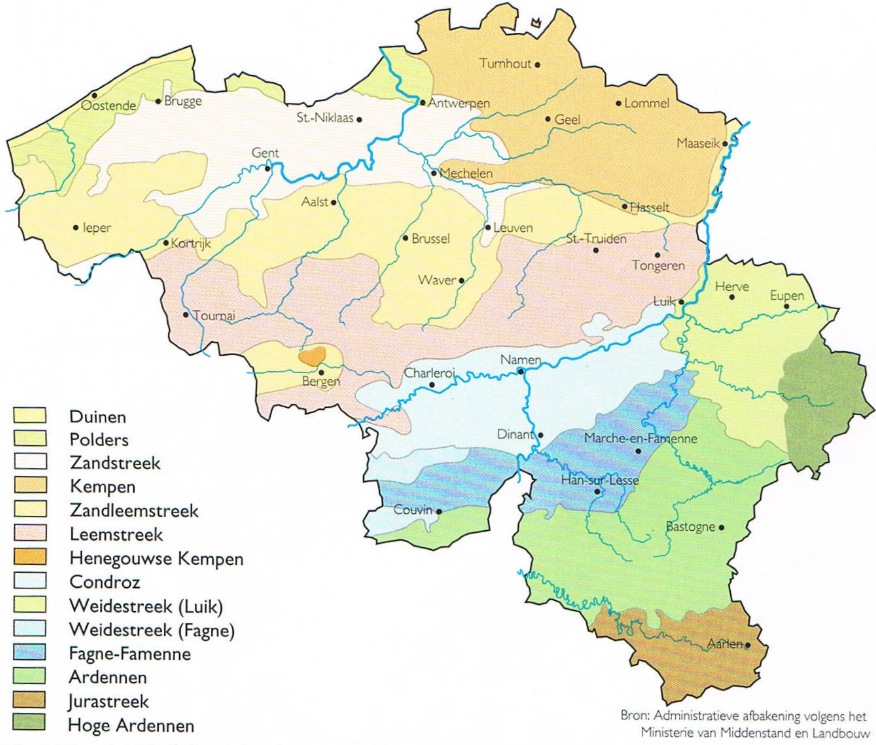 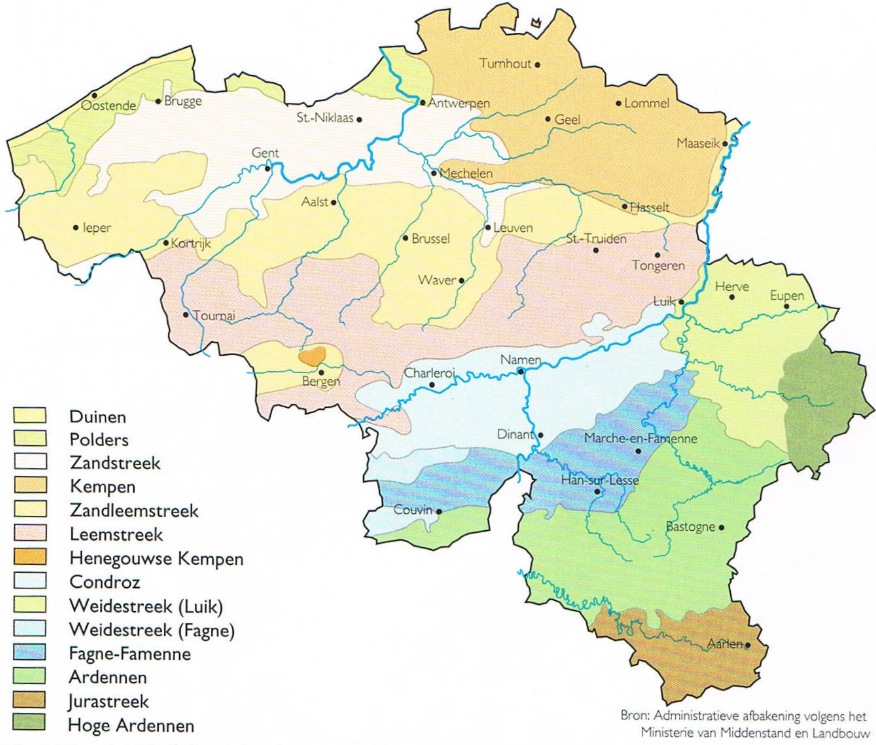 Sol fertile d’argile 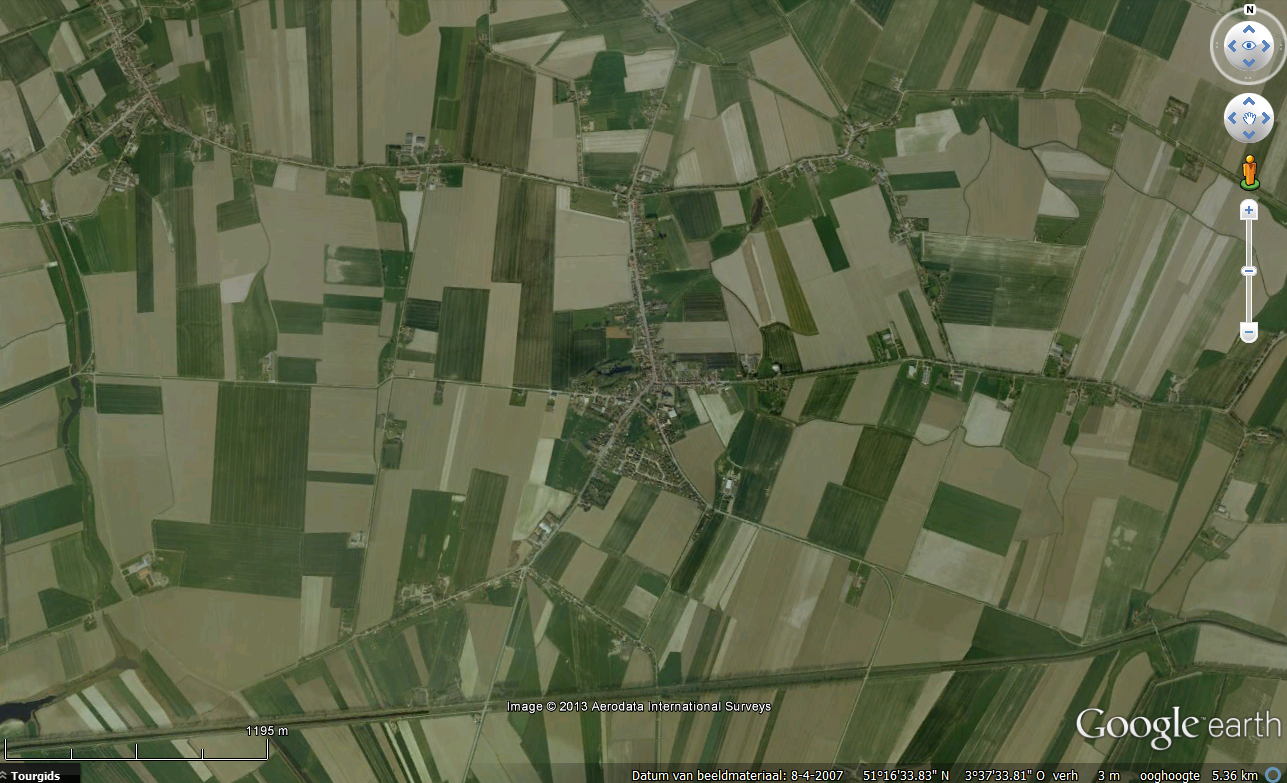 Élevage, Condroz, Ardennes Le sol rocheux est plus difficile pour l’agriculture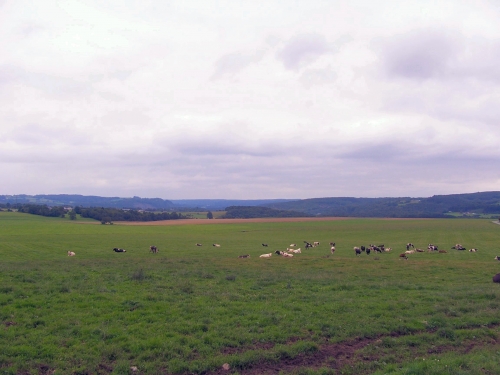 Vergers + Humide HaspengouwSol fertile de limon 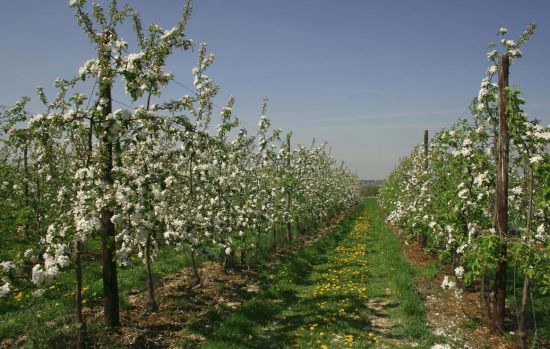 Agriculture + HaspengouwSol fertile de limon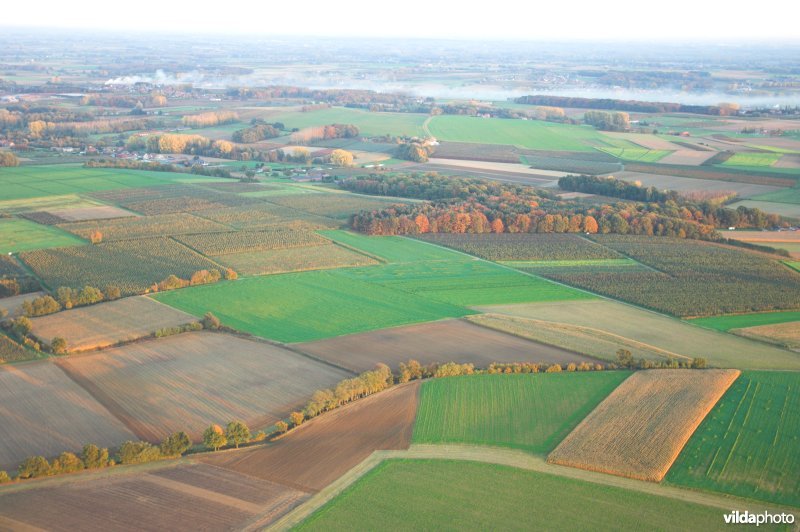 Foresterie + ArdennesHaut, froid, pentes raides, sol rocheux 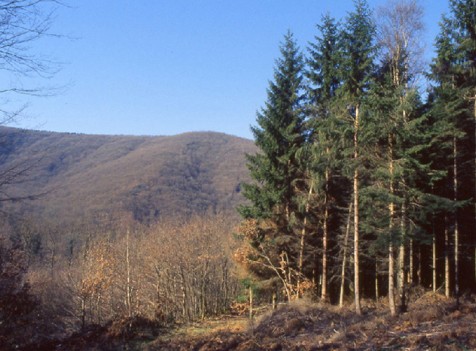 